06 augustus 2016.    Rohel Tjeukemeer SBB-terrein Marswâl.                12e CES dag                 17e vangdag                                                                                                         Ringer: Jan de Jong, Joure. Assistentie; Jan Stegeman, Heerenveen.Aanwezig van 4:10 uur tot 11:15 uur (7:05 uur). Vangtijd; van 4:30 tot 10:30 uur (6:05 uur).Netopstelling CES + B1,B6,B7,B9. B14 (20m) + 10 m zwaluwnetje over slootje en buiten CES gebied (geluid ;boerenzwaluw/oeverzwaluw).1. Algemeen beeld vanmorgen. Rustig bij aankomst op ringplek, geen zang gehoord. Gevangen kleine karekieten duidelijk weg en doortrekkend, diverse al met  trekvet 2 -3.Boerenzwaluw vnl. 1kj op geluid  gevangen.2.Weersomstandigheden. Wind: WNW 2B >3B  Temperatuur:12°C tot 20°C  Bewolking:  8/8 ,af en toe zon gezien vanmorgen Zicht: goed. Zonsopkomst: 06:09 uur. Vegetatie en terrein: looppad nog  iets nat. 3. Veldwaarnemingen.Boerenzwaluw  groepje van zeker een 50 tal voedsel zoekend; Oeverzwaluw zeker een 10 tal aanwezig; Huiszwaluw zeker 3 aanwezig; Blauwe reiger 2 overvliegend; Aalscholver af en toe een overvliegend; Grauwe gans  vanaf de weilanden in de Miekeveene  een 25 tal opvliegend  en wegvliegend  naar Z richting Tjeukemeer. Verder gezien; 1 hooibeestje, 1 x Atalanta. Weinig aantekeningen  gemaakt.4. Ringvangsten. R = nieuw geringd. T = terug vangst eigen ring van voorgaande jaren. ET = eigen terug vangst van zelfde ringjaar. Dat geldt ook voor vogels die voor de 2e keer in dit jaar worden terug gevangen. 1kj = het aantal gevangen eerste kalenderjaar vogels. C = controle vangst van andere ringer(s). N = totaal gevangen vogels5. Opmerkingen bij ringvangsten.Vanmorgen veel boerenzwaluwen (vnl. 1kj.) gevangen met geluid  buiten het CES gebied. Bij deze 1e jaars  vogels viel het op dat de voorhoofdsveren van een drietal al deels  geruid waren. Let op de roestbruine vlek. Dit kwam alléén voor bij de vogels van de eerste legsels. Deze  eerste jaars van de eerste (vroege)  legsels  zijn momenteel goed te herkennen aan de volledig zwarte snavelrand (zie Ringing & Migration (2005) 22 ;pag. 209-211.).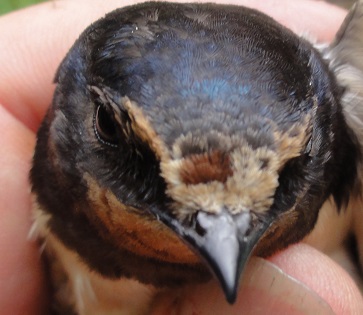 Foto © Jan de Jong, Joure06-08-2016. Eerste jaars boerenzwaluw (van 1e legsel) met rui van de voorhoofdsveren gevangen aan de noordzijde van het Tjeukemeer te Rohel op Staatsbosbeheer  terrein Marswâl. VogelsoortRTET1kjCNOpmerkingenBoerenzwaluw3029131Vele met geluid gevangenBosrietzanger111Fitis11Al door slagpenrui heen.Gekraagde roodstaart111Man 1kjGrasmus222Grote Bonte specht111Huismus222Kleine karekiet3212833Diverse  met vetscore 2 -3Merel222Oeverzwaluw12121 1kj terug uit LelystadPimpelmees2133Rietgors11Rietzanger555Sprinkhaanzanger11Tjiftjaf52572 x vrouw in slagpenruiTuinfluiter111Zanglijster111Zwartkop3124Vrijwel geen doortrek18 soorten916852996 augustus2016 Rohel Tjeukemeer